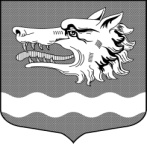 Администрация муниципального образования Раздольевское сельское поселениемуниципального образования Приозерский муниципальный район Ленинградской областиП О С Т А Н О В Л Е Н И Е От 05 августа 2022 года                                                                                       № 189           Об утверждении административного регламента администрации     МО Раздольевское сельское поселение МО Приозерский муниципальный район Ленинградской области по предоставлениюмуниципальной услуги «Предоставление сведенийоб объектах учета, содержащихся в реестре муниципального имущества»        В целях исполнения Федерального закона от 27 июля 2010 года № 210-ФЗ «Об организации предоставления государственных и муниципальных услуг», администрация  муниципального образования Раздольевское сельское поселение муниципального образования Приозерский муниципальный район Ленинградской области ПОСТАНОВЛЯЕТ:1. Утвердить прилагаемый административный регламент администрации муниципального образования Раздольевское сельское поселение муниципального образования Приозерский муниципальный район Ленинградской области по предоставлению муниципальной услуги «Предоставление сведений об объектах учета, содержащихся в реестре муниципального имущества» (Приложение 1). 2. Настоящее постановление разместить на официальном сайте администрации МО Раздольевское сельское поселение МО Приозерский муниципальный район Ленинградской области в сети «Интернет» и опубликовать в средствах массовой информации.3. Постановление вступает в силу с момента его официального опубликования в средствах массовой информации.            Глава администрации                                                   В. В. Зайцева С приложением можно ознакомиться на сайте раздольевское.рф